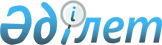 Об утверждении Программы снижения информационного неравенства в Республике Казахстан на 2007-2009 годы
					
			Утративший силу
			
			
		
					Постановление Правительства Республики Казахстан от 13 октября 2006 года N 995. Утратило силу постановлением Правительства Республики Казахстан от 14 апреля 2010 года N 302

      Сноска. Утратило силу постановлением Правительства РК от 14.04.2010 N 302.      Правительство Республики Казахстан  ПОСТАНОВЛЯЕТ: 

      1. Утвердить прилагаемую Программу снижения информационного неравенства в Республике Казахстан на 2007-2009 годы (далее - Программа). 

      2. Центральным и местным исполнительным органам Республики Казахстан и иным организациям обеспечить своевременное исполнение мероприятий, предусмотренных Программой и ежегодно, к 30 июня и 30 декабря представлять в Агентство Республики Казахстан по информатизации и связи информацию по их исполнению. 

      3. Агентству Республики Казахстан по информатизации и связи ежегодно, к 10 июля и 10 января представлять в Правительство Республики Казахстан сводную информацию о ходе выполнения Программы. 

      4. Настоящее постановление вводится в действие со дня подписания.        Премьер-Министр 

      Республики Казахстан Утверждена            

постановлением Правительства   

Республики Казахстан       

от 13 октября 2006 года N 995  

  

Программа 

снижения информационного неравенства 

в Республике Казахстан 

на 2007-2009 годы  

  Содержание 1.    Паспорт Программы 

2.    Введение 

3.    Анализ современного состояния 

4.    Цель и задачи Программы 

5.    Основные направления и механизм реализации Программы 

5.1. Совершенствование нормативного правового обеспечения 

5.2. Подготовка преподавателей для обучения населения компьютерной 

     грамотности 

5.3. Методическое обеспечение процесса обучения населения 

     компьютерной грамотности по дистанционной и очной формам 

     обучения 

5.4. Обучение населения компьютерной грамотности 

5.5. Создание системы мониторинга и проведение периодического 

     анализа реализации Программы 

5.6. Снижение тарифов на доступ в Интернет и обеспечение населения 

     доступной по цене компьютерной техникой 

5.7. Подготовка отечественных ИТ-специалистов 

5.8. Формирование заинтересованности граждан в освоении 

     информационно-коммуникационных технологий 

5.9. Формирование общественной поддержки выполнения мероприятий 

     Программы на государственном и русском языках 

6.    Необходимые ресурсы и источники их финансирования 

7.    Ожидаемые результаты от реализации Программы 

8.    План мероприятий по реализации Программы  

  1. Паспорт программы Наименование           Программа снижения информационного 

                       неравенства в Республике Казахстан на 

                       2007-2009 годы Основание для          Государственная программа формирования 

разработки             "электронного правительства" 

                       в Республике Казахстан на  

                       2005-2007 годы, утвержденная  Указом 

                       Президента Республики Казахстан от 

                       10 ноября 2004 года N 1471 Государственный        Агентство Республики Казахстан по 

орган - разработчик    информатизации и связи Цель Программы         снижение информационного неравенства в 

                       Республике Казахстан, достижение 20 % уровня 

                       компьютерной грамотности населения и 

                       пользователей сети Интернет в Республике 

                       Казахстан Задачи Программы       создать благоприятные условия для 

                       эффективного использования в повседневной 

                       жизни сети Интернет не менее 20 %-там 

                       населения Казахстана повысить социальную и 

                       экономическую значимость информационных 

                       ресурсов в жизни населения Казахстана Срок реализации        2007-2009 годы Источники и            общая стоимость Программы составит: 

объемы                  15 584 676 тыс. тенге, из них объем 

финансирования         финансирования из средств республиканского 

                       бюджета -  13 701 595 тыс. тенге, в том числе 

                       по годам: 

                          на 2007 год - 4 901 052 тыс. тенге, 

                          на 2008 год - 4 398 361 тыс. тенге; 

                          на 2009 год - 4 402 182 тыс. тенге. 

                       и  1 883 081 тыс. тенге - местный бюджет, в 

                       том числе по годам: 

                          на 2007 год - 588 633 тыс. тенге, 

                          на 2008 год - 647 224 тыс. тенге; 

                          на 2009 год - 647 224 тыс. тенге. 

                       Объемы финансирования будут уточняться при 

                       формировании республиканского и местных 

                       бюджетов на соответствующий финансовый год. Ожидаемые              Реализация Программы к концу 2009 года будет 

результаты             направлена на достижение следующих целевых 

                       индикаторов: 

                       показатель компьютерной грамотности 

                       населения Казахстана - 20 % от общей 

                       численности, который на 15,7 % превысит 

                       текущее состояние 

                       показатель пользователей сети Интернет в 

                       Казахстане - не ниже 20 %, что на 17,2 % 

                       выше, чем в настоящий момент  

  2. Введение       Настоящая Программа снижения информационного неравенства в Республике Казахстан на 2007-2009 годы (далее - Программа) разработана в целях реализации  Указа Президента Республики Казахстан от 10 ноября 2004 года N 1471 "О Государственной программе формирования "электронного правительства" в Республике Казахстан на 2005-2007 годы". 

      Сегодня наше государство взяло курс на строительство постиндустриального общества - ступени экономического развития, следующей за периодом индустриализации и характеризующейся опережающим развитием и ростом доли сферы услуг в общей структуре экономики. Концепцией постиндустриального общества является информационное общество - новая историческая фаза развития цивилизации, в которой главными продуктами производства являются информация и знания. Отличительными чертами информационного общества являются: 

      увеличение роли информации и знаний в жизни общества; 

      возрастание доли информационных коммуникаций, продуктов и услуг в валовом внутреннем продукте; 

      создание глобального информационного пространства, обеспечивающего: 

      а) эффективное информационное взаимодействие людей; 

      б) их доступ к мировым информационным ресурсам; 

      в) удовлетворение их потребностей в информационных продуктах и услугах. 

      Неприятие цифровых технологий, слабое их развитие означает поражение во всемирной гонке за экономическим процветанием и политическим доминированием в будущем информационном обществе. Виртуальная реальность коренным образом меняет производство, образование и жизнь людей, создавая безграничное информационное пространство во всем мире. 

      Информационное пространство, формируемое сегодня в Казахстане, в основе своей многомерно, неоднородно и отличается отсутствием целостности, неравномерным распределением информации, неодинаковым доступом ее для различных индивидов. Остро встал вопрос о ликвидации так называемого "информационного неравенства", означающего неравные возможности пользования информационно-коммуникационными технологиями, в том числе: 

      неравное владение гражданами компьютерной и другой цифровой, коммуникационной техникой; 

      неравный доступ граждан к ресурсам Интернет; 

      неравное владение гражданами навыками пользования компьютерными технологиями. 

      Информационное неравенство проявляется между регионами, крупными, средними и мелкими населенными пунктами, городом и деревней. В крупных городах наблюдается значительная концентрация научно-образовательного потенциала, что значительно отличают их по своим возможностям от средних и мелких поселений. 

      Настоящая Программа направлена на создание в Республике Казахстан условий по преодолению информационного неравенства и широкому использованию информационно-коммуникационных и инновационных технологий. 

      Реализация Программы будет выполняться путем исполнения плана мероприятий (далее - план) с учетом отраслевых программ государственных органов и региональных программ местных исполнительных органов. 

      Координация работ и контроль реализации Программы будет осуществляться уполномоченным органом в сфере информатизации и связи.  

  3. Анализ современного состояния проблемы       Сноска. Раздел 3 с изменением, внесенным постановлением Правительства РК от 30.12.2009 № 2305 (порядок введения в действие см. п. 2).      Проблема "информационного неравенства" является глобальной и тесно связана с феноменом зависимости успеха человека от его отношения к компьютерной и телекоммуникационной революции, а также с уровнем развития отдельного государства и общества. Суть проблемы состоит в неравном доступе к возможностям, предоставляемым современными информационными технологиями для достижения социальных и экономических целей. Это связано как с недостаточным уровнем развития человеческого потенциала, так и с отсутствием у людей необходимых аппаратных и программных средств, а также доступа к коммуникациям. 

      По данным Всемирного Банка (2006 г.), Казахстан занял 64 место среди 68 стран в последнем "рейтинге е-готовности за 2005 год", ежегодно проводимом аналитическим отделом британского журнала "Экономист" (2006 г.), а Россия и Украина заняли 52-е и 61-е места соответственно. Данный рейтинг измеряет среду электронного бизнеса страны через средневзвешенный индекс, состоящий из около 100 количественных и качественных критериев, включая такие категории, как возможность подключения к сети Интернет, бизнес среда, правовая, политическая, социальная и культурная среда, поддержка электронных услуг. 

      В дополнение необходимо отметить, что Казахстан демонстрирует стабильный прогресс в улучшении положения. Об этом говорят данные отчета о глобальной готовности к электронному правительству за 2005 г., проводимом ООН. Казахстан занимает 65 место в рейтинге 179 стран мира, оценивающем уровень готовности страны и ее общества к услугам электронного правительства, включающий индексы веб-меры*, телеком-инфраструктуры** и человеческого капитала***. Рейтинги Казахстана в 2005 году улучшились на 4 позиции по сравнению с 2004 годом, и на 14 пунктов выше, чем в 2003 году. 

_____________________________ 

      * Веб-мера - мера присутствия/отсутствия специальных электронных средств/услуг на официальном интернет-ресурсе и/или отраслевых сайтах, например, по здравоохранению, образованию, социальному обеспечению. 

      ** Индекс телеком-инфраструктуры - средневзвешенный индекс по таким категориям, как число ПК, пользователей Интернет, телефонных линий, мобильных телефонов и телевизоров на 1000 населения, а также количество населения, работающего в режиме он-лайн. 

      *** Индекс человеческого капитала опирается на "индекс образования" ПРООН.       Страны европейской восьмерки занимают место в кластере между 19-м и 40-м местами, а ведущие пять стран - Соединенные Штаты, Дания, Швеция, Великобритания и Республика Корея - получали последовательно высокие баллы на протяжении ряда лет. 

      Основная причина того, что Казахстан отстает от стран европейской восьмерки и других лидирующих стран, заключается в его слабой балльной оценке по телекоммуникациям. Данные показывают, что наличие имеющихся телефонных линий в стране в абсолютном выражении достаточно низкое. Эффективная плотность телефонных сетей на 1000 жителей Казахстана составляет 17,91. 

      Однако есть ряд положительных тенденций. В период с 1999 по 2004 годы число магистральных телефонных линий на 100 жителей увеличилось при совокупных темпах годового роста (СТГР) на 8,5 %. СТГР учтенных мобильных сетевых абонентов вырос на 123,5 % (за тот же период). 

      К этому надо добавить, что согласно данным Международного союза по телекоммуникациям об использовании Интернет на 2005 год, в Казахстане - 400 тыс. пользователей Интернет или 2,7 % от общей численности населения. Для сравнения, в Южной Корее, Сингапуре, Японии процентное соотношение пользователей Интернета составляет 67 %, в Великобритании - 63 %, Дании - 70 %, США и Канаде - 68 %, России - 16,5 % и Эстонии - 50 %. Число Интернет-хостов на 10 000 жителей Казахстана составляет лишь 14,69, тогда как в России - 59,24, а на Украине 27,03. Статистика также показывает устойчивый рост числа пользователей Интернета, прирост которых в Казахстане за 2000-2005 гг. составил 471,5 %, в России такой показатель составил 664,5 %, Эстонии - 82,8 %, Канаде - 67,8 %, Великобритании - 145,5 %. 

      Необходимо отметить, что все вышеуказанные страны уже проводили и продолжают проводить государственные, региональные и глобальные программы по преодолению информационного неравенства, которые, в целом, сводятся к следующим группам мероприятий: 

      улучшение телекоммуникационной инфраструктуры; 

      обеспечение инфраструктуры многоканального доступа; 

      улучшение общественного доступа к электронным услугам государственных органов; 

      акцент на центры универсального обслуживания населения по принципу одного окна; 

      повышение спроса населения на "электронное правительство"; 

      повышение осведомленности, стратегические коммуникации с целевыми группами; 

      обучение электронной грамотности населения; 

      Так, например, общеевропейский план действий "Информационное общество для всех" включало такие направления как электронное обучение и тренинг, разработка мультимедийных обучающих материалов, обучение преподавателей, введение общеевропейского стандарта навыков в области информационных технологий (далее - ИТ) с децентрализованными процедурами сертификации, внедрение центров общественного доступа к Интернету и телецентров с предоставлением тренинговых услуг и возможностей для работы через Интернет, а также государственные программы по усилению и улучшению информационно-коммуникационного сектора. 

      Изучение мирового опыта в области преодоления информационного неравенства и анализ текущего положения Казахстана показывает острую необходимость в проведении мер, направленных на: 

      усиление потенциала и повышения компьютерной грамотности населения, с особым вниманием к социально защищаемым слоям населения (в том числе, малоимущим, сиротам и безработным); 

      развитие отечественных ИТ-специалистов нового конкурентоспособного уровня; 

      укрепление конкуренции на рынке телекоммуникаций с целью снижения цены доступа к сети Интернет, а также улучшения качества и разнообразия предоставляемых ИКТ-услуг; 

      расширение инфраструктуры общественного доступа к сети Интернет и оказания образовательных услуг, обеспечение населения более доступными компьютерами для личного пользования; 

      всестороннее освещение хода реализации Программы с целью вовлечения широких масс населения в процесс снижения информационного неравенства и обеспечения поддержки Программы со стороны общественности. 

      Данные меры в итоге должны привести к повышению компьютерной грамотности населения Казахстана, увеличения количества пользователей сетью Интернет в различных целях (для личного развития, работы и в повседневной жизни) до 20 %.  

  4. Цели и задачи Программы       Целью настоящей Программы является достижение 20 % уровня компьютерной грамотности населения и пользователей сети Интернет в Казахстане. 

      Достижение цели Программы обеспечивается выполнением следующих задач: 

      создать благоприятные условия для эффективного использования в повседневной жизни сети Интернет не менее 20 %-там населения Казахстана; 

      повысить социальную и экономическую значимость информационных ресурсов в жизни населения Казахстана.  

  5. Направления и механизм реализации Программы       Реализация задач Программы обеспечивается выполнением следующих мероприятий: 

      1. Совершенствование нормативного правового обеспечения. 

      2. Подготовка преподавателей для обучения населения компьютерной грамотности. 

      3. Методическое обеспечение процесса обучения населения компьютерной грамотности по дистанционной и очной формам обучения. 

      4. Обучение населения компьютерной грамотности. 

      5. Создание системы мониторинга и проведение периодического анализа реализации Программы. 

      6. Снижение тарифов на доступ в Интернет и обеспечение населения доступной по цене компьютерной техникой. 

      7. Подготовка отечественных ИТ-специалистов. 

      8. Формирование заинтересованности граждан в освоении информационно-коммуникационных технологий. 

      9. Формирование общественной поддержки выполнения мероприятий Программы на государственном и русском языках. 

      Выполнение Программы будет осуществляться путем реализации плана мероприятий. 

      Координация работы по реализации Программы будет осуществляться Межведомственной комиссией по координации работ по формированию и развитию национальной информационной инфраструктуры, процессов информатизации Республики Казахстан. 

      Контроль и реализация Программы будут осуществляться уполномоченным органом в сфере информатизации и связи. 

      В целях реализации единой технической политики при выполнении мероприятий Программы функции управления проектами и технического сопровождения учебных центров будут возложены на национального оператора в сфере информатизации.  

  5.1. Совершенствование нормативного правового 

обеспечения       Развитие нормативного правового и методологического обеспечения будет направлено на регулирование отношений в сфере информатизации, касающихся создания для населения Казахстана равных возможностей по освоению современных технических средств и методов доступа к информационно-коммуникационным технологиям, информационным ресурсам и обеспечение прав граждан на их использование. 

      Реализация мероприятий по совершенствованию нормативного правового и методологического обеспечения будет осуществлена на принципах системности, объективности и соответствия нормам действующего законодательства Республики Казахстан. 

      С целью формирования правовых основ для достижения поставленных Программой целей будут предусмотрены следующие мероприятия: 

      введение в учебный план системы повышения квалификации работников сферы образования, культуры и здравоохранения курсов по ИКТ с соответствующей сертификацией уровня образования; 

      введение обязательности наличия документа, подтверждающего компьютерную грамотность, при приеме на государственную службу и аттестации государственных служащих; 

      введение обязательности наличия документа, подтверждающего компьютерную грамотность, при прохождении периодической аттестации работников сферы образования, культуры и здравоохранения; 

      разработка положения о порядке проведения обучения населения компьютерной грамотности и тестирования; 

       Сноска. Подраздел 5.1. с изменениями, внесенными постановлением Правительства РК от 7 ноября 2007 года N  1058 .  

  5.2. Подготовка преподавателей для обучения 

населения компьютерной грамотности       Одним из важных аспектов обучения населения компьютерной грамотности является подготовка квалифицированных преподавательских кадров. В этой связи планируется выполнение следующих мероприятий: 

      разработка и утверждение учебной программы "Компьютерная грамотность"; 

      создание Центра по подготовке преподавателей и дистанционного обучения компьютерной грамотности и сертификации, его аппаратно-техническое обеспечение; 

      проведение тренинговых курсов компьютерной грамотности для 1000 преподавателей и 2000 студентов-практикантов ИТ-специальностей для всех регионов Казахстана (с выдачей документа, подтверждающего компьютерную грамотность (сертификат).  

  5.3. Методическое обеспечение процесса обучения 

населения компьютерной грамотности по дистанционным и 

очным формам обучения       Владение навыками пользования компьютером и другими информационными технологиями становятся неотъемлемой частью современной жизни. В этой связи будет уделено внимание развитию методического обеспечения процесса обучения населения компьютерной грамотности, включающего разработку учебно-методического пособия, электронных учебников (для дистанционного и автономного обучения) на государственном и русском языках, а также тестов и программного обеспечения по контролю знаний.  

  5.4. Обучение населения компьютерной грамотности       Цель данного направления состоит в создании условий для увеличения в Казахстане доли грамотного населения в сфере компьютерных технологий до 20 %. 

      Поставленная цель будет достигнута за счет развития инфраструктуры центров обучения населения компьютерной грамотности, а также ряда мероприятий, направленных на повышение компьютерной грамотности различных слоев населения, включающих: 

      организацию обучения в регионах Казахстана государственных служащих местных исполнительных органов, областных и районных подразделений центральных государственных органов (87 749 чел - 0,58 %); 

      организацию обучения населения в регионах Казахстана (666 135 чел. - 4,44 %); 

      организацию обучения компьютерной грамотности военнослужащих (62 560 - 0,41 %); 

      создание 69 компьютерных классов (по 6 ПК) в детских домах (приобретение компьютерной и оргтехники, лицензионного программного обеспечения с последующей передачей их в детские дома, обучение 47 610 чел. - 0,3 %); 

      организацию тестирования учащихся 9, 10, 11 классов школ, профшкол, колледжей и студентов вузов (990 000 - 6,6 %); 

      организацию обучения населения в регионах Казахстана "в летних компьютерных школах" (330 000 чел. - 2,2 %); 

      организацию обучения и сертификацию работников холдингов, нацкомпаний и акционерных обществ компьютерной грамотности (180 000 чел. - 1,2 %). 

      Критерием, определяющим компьютерную грамотность граждан, является обучение на курсе "Компьютерная грамотность", программа которого утверждена совместным приказом Министерства образования и науки Республики Казахстан, Агентством Республики Казахстан по делам государственной службы, Агентством Республики Казахстан по информатизации и связи, и успешное прохождение тестирования по данному курсу. 

       Сноска. Раздел 5.4. с изменениями, внесенными постановлением Правительства РК от 08.05.2008  N 435 .  

  5.5. Создание системы мониторинга и проведение 

периодического анализа реализации Программы       В целях осуществления единых подходов к оценке реализации Программы будет разработана методологическая база проведения мониторинга и анализа, предусматривающая определение общих статистических индикаторов и разработку методов сбора и обработки статистической информации для определения уровня компьютерной грамотности населения и уровня доступности услуг Интернет. 

      Основными мероприятиями, обеспечивающими при этом сбор сведений и подготовку аналитической информации, будут: 

      проведение консалтинговых работ по определению индикаторов компьютерной грамотности населения и разработка методов сбора статистической информации; 

      проведение консалтинговых работ по определению категорий пользователей сети Интернет и разработка методов сбора статистической информации по использованию Интернет-ресурсов; 

      проведение работ по определению уровня компьютерной грамотности населения, степени использования Интернет-ресурсов и категорий пользователей сети Интернет с использованием разработанных методов сбора соответствующей информации, анализ результатов и динамики повышения компьютерной грамотности населения; 

      проведение работ по определению критериев и степени значимости Интернета в жизни населения Казахстана; 

      проведение мониторинга компьютерной грамотности обучаемых; 

      проведение работ по разработке механизма привлечения частного бизнеса для участия в реализации мероприятий по снижению информационного неравенства в Казахстане.  

  5.6. Снижение тарифов на доступ в Интернет и обеспечение 

населения доступной по цене компьютерной техникой       Цель данного направления состоит в обеспечении условий для подключения к открытым информационным ресурсам всех категорий граждан Казахстана независимо от места их проживания и уровня благосостояния. 

      Поставленная цель будет достигнута за счет развития существующей телекоммуникационной инфраструктуры и организации мониторинга процесса обеспечения граждан доступом в Интернет. 

      В этой связи потребуется обеспечить: 

      снижение тарифов на доступ к сети Интернет по телефонным линиям; 

      снижение тарифов на доступ к сети Интернет по выделенным линиям; 

      все школы бесплатным доступом к сети Интернет; 

      снижение тарифов на услугу безлимитного широкополосного доступа к сети Интернет - Мегалайн - Хит; 

      развитие телефонной и оптоволоконной сетей в Казахстане; 

      развитие предоставления доступа к сети Интернет через беспроводную связь (Wi-Fi). 

      С целью создания условий населению для приобретения компьютерной техники планируется выпуск компьютеров на базе Парка информационных технологий по доступной цене, а также льготное кредитование банками второго уровня и иными финансовыми организациями граждан при приобретении ими компьютерной техники.  

  5.7. Подготовка отечественных ИТ-специалистов       Важным направлением в программе снижения информационного неравенства в Республике Казахстан является подготовка высококвалифицированного отечественного кадрового потенциала в сфере ИКТ. 

      Задачи данного направления - уточнение и расширение номенклатуры специальностей в сфере ИКТ, адекватной потребностям рынка, совершенствование фундаментальной подготовки специалистов и педагогических кадров в области инфокоммуникационных технологий, развитие научного потенциала Казахстана в сфере ИКТ, интеграция высшего образования и науки в сфере ИКТ, совершенствование учебных программ по инфокоммуникационным технологиям в школах и ВУЗах, повышение роли ИКТ в жизни учащихся школ и ВУЗов, создание благоприятных условий для сотрудничества учреждений профессионально-технического и высшего образования с софтверными компаниями и производителями компьютерной техники. 

      С целью сокращения отставания темпов подготовки ИТ-специалистов от роста потребностей отечественной ИТ-отрасли, а также повышения уровня квалификации и подготовки специализированных ИТ-кадров (тестировщиков, аналитиков и менеджеров ИТ-проектов и прочих компьютерных специальностей) будут реализованы следующие мероприятия: 

      создание учебно-консалтингового Центра дистанционного и очного обучения в области информационных технологий и менеджмента; 

      организация казахстанского информационно-образовательного Интернет-университета информационных технологий; 

      развитие международного сотрудничества с ведущими образовательными, тренинговыми организациями в сфере ИКТ.  

  5.8. Формирование заинтересованности граждан в освоении 

информационно-коммуникационных технологий       Сноска. Подраздел 5.8 с изменением, внесенным постановлением Правительства РК от 30.12.2009 № 2305 (порядок введения в действие см. п. 2).      Основной целью данного направления является стимулирование заинтересованности граждан в освоении информационно-коммуникационных технологий. Поставленная цель будет достигнута путем создания системы мер, направленных на повышение потребности населения в обучении компьютерной грамотности и освоении современных ИКТ за счет расширения области электронных сервисов в сети Интернет, включающей: 

      разработку системы интеллектуального поиска информационных ресурсов на информационно-познавательных, информационно-развлекательных порталах; 

      организацию контроля и мониторинга создания и актуализации республиканскими и областными СМИ собственных интернет-ресурсов; 

      создание и обеспечение актуализации информационно-познавательного веб-портала в сфере индустрии и торговли; 

      создание и обеспечение актуализации информационного веб-портала юридических лиц; 

      создание и обеспечение актуализации информационно-познавательного веб-портала в сфере информационных технологий; 

      создание и обеспечение актуализации информационно-познавательного веб-портала "Национальное наследие"; 

      формирование электронного государственного библиотечного фонда "Библиотека Казахстана"; 

      создание и обеспечение актуализации информационно-познавательного веб-портала в сфере здравоохранения; 

      создание и обеспечение актуализации казахстанского образовательного веб-портала. 

      С целью привлечения широких слоев населения на обучение компьютерной грамотности планируется создание дополнительных стимулов: предоставление слушателям бесплатной работы в сети Интернет на 10 часов; введение системы скидок при покупке компьютерной техники, компьютерной литературы и услуг сети Интернет для слушателей курсов компьютерной грамотности, прошедших сертификацию на любой уровень сложности; выпуск журнала "Желтые страницы Казахстана" (каталог казахстанских сайтов) и размещение электронной версии журнала на портале "электронного правительства".  

  5.9. Формирование общественной поддержки 

выполнения мероприятий Программы       Сноска. Подраздел 5.9 с изменениями, внесенными постановлением Правительства РК от 30.12.2009 № 2305 (порядок введения в действие см. п. 2).      В рамках данного направления планируется осуществить следующие мероприятия: 

      проведение видеоконференций, семинаров с участием международных экспертов по снижению информационного неравенства в Республике Казахстан; 

      освещение на государственном и русском языках хода реализации мероприятий Программы снижения информационного неравенства в Республике Казахстан посредством СМИ (рекламных материалов, PR-статей, ТВ-роликов, печатных материалов - листовок, плакатов и интернет-ресурсов); 

      публикация показателей компьютерной грамотности и пользователей Интернет в статистическом ежегоднике Казахстана Агентства Республики Казахстан по статистике; 

      проведение государственных и негосударственных конкурсов казахстанских интернет-ресурсов; 

      проведение в регионах месячников информационных технологий: 

      проведение круглых столов по Программе снижения информационного неравенства в Республике Казахстан; 

      организация выставок по ИКТ технологиям и ярмарок вакансий ИТ-специальностей; 

      организация конкурсов по программированию в вузах, колледжах, профшколах и школах; 

      обеспечение бесплатным доступом к сети Интернет сельское население и людей с ограниченными возможностями; 

      проведение бесплатного обучения на компьютерных курсах; 

      акция по продаже компьютеров по сниженным на 50 % ценам для учащихся, студентов и людей с ограниченными возможностями; 

      проведение дней "Открытых дверей" в технических вузах, обеспечивающих подготовку ИТ-специальностей.  

  6. Необходимые ресурсы и источники их финансирования       Финансирование Программы осуществляется за счет средств республиканского и местных бюджетов. 

      На основании экспертных оценок и расчетов по планируемым мероприятиям общая стоимость Программы составит:  15 584 676 тыс. тенге, из них объем финансирования из средств республиканского бюджета составит  13 701 595 тыс. тенге, в том числе: 

      на 2007 год - 4 901 052 тыс. тенге, 

      на 2008 год - 4 398 361 тыс. тенге; 

      на 2009 год - 4 402 182 тыс. тенге. 

      и  1 883 081 тыс. тенге - местный бюджет, в том числе по годам: 

      на 2007 год - 588 633 тыс. тенге, 

      на 2008 год - 647 224 тыс. тенге; 

      на 2009 год - 647 224 тыс.тенге. 

      В указанные расходы входят текущие затраты на сервисное системно-техническое обслуживание и услуги Интернет в объеме 1 124 804 тыс. тенге, в том числе по годам: 

      на 2007 год - 269 042 тыс. тенге; 

      на 2008 год - 426 040 тыс. тенге; 

      на 2009 год - 429 722 тыс. тенге. 

      Объем финансирования в разрезе направлений указывается в плане мероприятий по реализации настоящей Программы. 

      Внесение корректировок в Программу в части изменения объемов финансирования из республиканского и местного бюджета осуществляется в соответствии с действующим бюджетным законодательством Республики Казахстан. 

      Объемы финансирования будут уточняться при формировании республиканского и местных бюджетов на соответствующий финансовый год.  

  7. Ожидаемые результаты от реализации Программы       Успешная реализация Программы позволит Казахстану достичь следующих показателей: 

      компьютерной грамотности населения Казахстана не ниже 20 %, который на 15,7 % превысит текущий показатель; 

      пользователей Интернет в Казахстане не ниже 20 % от общей численности населения, что на 17,2 % выше, чем в настоящий момент; 

      повышения профессиональных качеств отечественных ИТ-специалистов; 

      наполнение актуальной и познавательной информацией казахстанского сегмента сети Интернет; 

      обеспечение населения доступной по цене компьютерной техникой и недорогими тарифными планами пользования сетью Интернет; 

      активизация населения Казахстана, направленная на максимальное пользование услугами "электронного правительства". 

      Достижение этих показателей способствует развитию информационной инфраструктуры общества и подготовке Казахстана к переходу от индустриального общества к постиндустриальному - информационному обществу. 

        8. План мероприятий но реализации Программы снижения 

         информационного неравенства в Республике Казахстан 

                         на 2007-2009 годы        Сноска. Раздел 8 с изменениями, внесенными постановлениями Правительства РК от 07.11.2007 N 1058; от 08.05.2008 N 435; от 30.12.2009 № 2305 (порядок введения в действие см. п. 2).Примечание: 

МОН    - Министерство образования и науки Республики Казахстан 

МКИ    - Министерство культуры и информации Республики Казахстан 

МЗ     - Министерство здравоохранения Республики Казахстан 

МЮ     - Министерство юстиции Республики Казахстан 

МО     - Министерство обороны Республики Казахстан 

МИТ    - Министерство индустрии и торговли Республики Казахстан 

ЦИК    - Центральная избирательная комиссия 

АДГС   - Агентство Республики Казахстан по делам государственной 

         службы 

АИС    - Агентство Республики Казахстан по информатизации и связи 

АС     - Агентство Республики Казахстан по статистике 

АРНФР  - Агентство Республики Казахстан по регулированию и надзору 

         финансового рынка 

НБ РК  - Национальный банк Республики Казахстан 

АО НИТ - Акционерное общество "Национальные информационные 

         технологии" 

ИТ     - информационные технологии 

ИКТ    - информационно-коммуникационные технологии 

СМИ    - средства массовой информации 

ПК     - персональный компьютер 
					© 2012. РГП на ПХВ «Институт законодательства и правовой информации Республики Казахстан» Министерства юстиции Республики Казахстан
				N 

п/п Мероприятия Форма 

завер- 

шения Ответ- 

ствен- 

ные 

испол- 

нители Срок 

испол- 

нения Предполагаемые 

расходы (тыс.тенге) Предполагаемые 

расходы (тыс.тенге) Предполагаемые 

расходы (тыс.тенге) Ис- 

точник 

финан- 

сиро- 

вания N 

п/п Мероприятия Форма 

завер- 

шения Ответ- 

ствен- 

ные 

испол- 

нители Срок 

испол- 

нения 2007 2008 2009 Ис- 

точник 

финан- 

сиро- 

вания 1 2 3 4 5 6 7 8 9 1. Совершенствование нормативного правового обеспечения 1. Совершенствование нормативного правового обеспечения 1. Совершенствование нормативного правового обеспечения 1. Совершенствование нормативного правового обеспечения 1. Совершенствование нормативного правового обеспечения 1. Совершенствование нормативного правового обеспечения 1. Совершенствование нормативного правового обеспечения 1. Совершенствование нормативного правового обеспечения 1. Совершенствование нормативного правового обеспечения 1. Включить в 

учебный план 

системы 

повышения 

квалификации 

работников 

сферы 

образования, 

культуры и 

здравоохра- 

нения курсы 

по ИКТ с 

соответ- 

ствующей 

сертифика- 

цией уровня 

образования Приказ МОН, 

МКИ, 

МЗ 1 

квартал 

2007 

года Не 

тре- 

буется 2. Введение 

обязатель- 

ности 

наличия 

документа, 

подтверждаю- 

щего компью- 

терную 

грамотность, 

при приеме 

на государ- 

ственную 

службу и 

аттестации 

государст- 

венных 

служащих Приказ АДГС 2 

квартал 

2009 

года Не 

тре- 

буется 3. Введение 

обязатель- 

ности 

наличия 

документа, 

подтверждаю- 

щего компью- 

терную 

грамотность, 

при прохож- 

дении 

периодиче- 

ской 

аттестации 

работников 

сферы 

образования, 

культуры и 

здравоохра- 

нения Приказ МОН, 

МКИ, 

МЗ 2 

квартал 

2009 

года Не 

тре- 

буется 4. Разработка 

положения о 

порядке 

проведения 

обучения 

населения 

компьютерной 

грамотности 

и тестирова- 

ния Сов- 

мест- 

ный 

приказ АИС, 

МОН 4 

квартал 

2006 

года Не 

тре- 

буется 5. (исключен - от 7 ноября 2007 года N  1058 ) (исключен - от 7 ноября 2007 года N  1058 ) (исключен - от 7 ноября 2007 года N  1058 ) (исключен - от 7 ноября 2007 года N  1058 ) (исключен - от 7 ноября 2007 года N  1058 ) (исключен - от 7 ноября 2007 года N  1058 ) (исключен - от 7 ноября 2007 года N  1058 ) (исключен - от 7 ноября 2007 года N  1058 ) 6. (исключен - от 7 ноября 2007 года N  1058 ) (исключен - от 7 ноября 2007 года N  1058 ) (исключен - от 7 ноября 2007 года N  1058 ) (исключен - от 7 ноября 2007 года N  1058 ) (исключен - от 7 ноября 2007 года N  1058 ) (исключен - от 7 ноября 2007 года N  1058 ) (исключен - от 7 ноября 2007 года N  1058 ) (исключен - от 7 ноября 2007 года N  1058 ) 2. Подготовка преподавателей для обучения 

населения компьютерной грамотности 2. Подготовка преподавателей для обучения 

населения компьютерной грамотности 2. Подготовка преподавателей для обучения 

населения компьютерной грамотности 2. Подготовка преподавателей для обучения 

населения компьютерной грамотности 2. Подготовка преподавателей для обучения 

населения компьютерной грамотности 2. Подготовка преподавателей для обучения 

населения компьютерной грамотности 2. Подготовка преподавателей для обучения 

населения компьютерной грамотности 2. Подготовка преподавателей для обучения 

населения компьютерной грамотности 2. Подготовка преподавателей для обучения 

населения компьютерной грамотности 1. Разработка и 

утверждение 

учебной 

программы 

"Компьютер- 

ная 

грамотность" Сов- 

местный 

приказ АИС, 

МОН, 

АДГС Июль 

2006 

года Не 

тре- 

буется 2. Создание 

Центра по 

подготовке 

преподава- 

телей и 

дистанцион- 

ного 

обучения 

населения 

компьютерной 

грамотности 

и сертифици- 

кации Инфор- 

мация 

в АИС МОН 30 

июня и 

30 

декабря 

ежегод- 

но 2.1. Аппаратно- 

техническое 

обеспечение 

Центра по 

подготовке 

преподава- 

телей и 

дистанцион- 

ного 

обучения 

населения 

компьютерной 

грамотности 

и 

сертификации Инфор- 

мация в 

АИС МОН 30 

июня и 

30 

декабря 

2007 

года 80 373 10 000 10 000 Рес- 

публи- 

кан- 

ский 

бюджет 2.2. Проведение 

тренинговых 

курсов 

компьютерной 

грамотности 

для препо- 

давателей 

регионов 

Казахстана 

(с выдачей 

документа, 

подтверждаю- 

щего право 

проведения 

обучения 

населения 

компьютерной 

грамотнос- 

ти): 

2007 год - 

1000 препо- 

давателей 

компьютерной 

грамотности, 

2000 

студентов 

вузов для 

"летних 

компьютерных 

школ" - в 

районных 

центрах 

обучения; 

2008 год - 

100 чел.; 

2009 год - 

100 чел. Инфор- 

мация в 

АИС МОН 30 

июня и 

30 

декабря 

ежегод- 

но   56 000 15 600 15 600 Рес- 

публи- 

кан- 

ский 

бюджет   Результат: Подготовка сертифицированных тренеров для всех регионов 

Казахстана для обучения населения компьютерной грамотности Результат: Подготовка сертифицированных тренеров для всех регионов 

Казахстана для обучения населения компьютерной грамотности Результат: Подготовка сертифицированных тренеров для всех регионов 

Казахстана для обучения населения компьютерной грамотности Результат: Подготовка сертифицированных тренеров для всех регионов 

Казахстана для обучения населения компьютерной грамотности Результат: Подготовка сертифицированных тренеров для всех регионов 

Казахстана для обучения населения компьютерной грамотности Результат: Подготовка сертифицированных тренеров для всех регионов 

Казахстана для обучения населения компьютерной грамотности Результат: Подготовка сертифицированных тренеров для всех регионов 

Казахстана для обучения населения компьютерной грамотности Результат: Подготовка сертифицированных тренеров для всех регионов 

Казахстана для обучения населения компьютерной грамотности Результат: Подготовка сертифицированных тренеров для всех регионов 

Казахстана для обучения населения компьютерной грамотности 3. Методическое обеспечение процесса обучения населения 

компьютерной грамотности по дистанционным и очным формам обучения 3. Методическое обеспечение процесса обучения населения 

компьютерной грамотности по дистанционным и очным формам обучения 3. Методическое обеспечение процесса обучения населения 

компьютерной грамотности по дистанционным и очным формам обучения 3. Методическое обеспечение процесса обучения населения 

компьютерной грамотности по дистанционным и очным формам обучения 3. Методическое обеспечение процесса обучения населения 

компьютерной грамотности по дистанционным и очным формам обучения 3. Методическое обеспечение процесса обучения населения 

компьютерной грамотности по дистанционным и очным формам обучения 3. Методическое обеспечение процесса обучения населения 

компьютерной грамотности по дистанционным и очным формам обучения 3. Методическое обеспечение процесса обучения населения 

компьютерной грамотности по дистанционным и очным формам обучения 3. Методическое обеспечение процесса обучения населения 

компьютерной грамотности по дистанционным и очным формам обучения 1. Разработка 

учебно- 

методиче- 

ского 

пособия на 

государст- 

венном и 

русском 

языках по 

обучению 

населения 

компьютерной 

грамотности 

в соответ- 

ствии с 

утвержденной 

программой 

курсов Инфор- 

мация в 

АИС МОН 30 июня 

2007 

года   1 500 Рес- 

публи- 

кан- 

ский 

бюджет 2. Тиражирова- 

ние учебно- 

методическо- 

го пособия 

по обучению 

населения 

компьютерной 

грамотности: 

2007 год - 

500 000 экз. 

по 300 

тенге; 

2008 год - 

500 000 экз. 

по 300 

тенге; 

2009 год - 

500 000 экз. 

по 300 

тенге. Инфор- 

мация в 

АИС МОН 30 

июня и 

30 

декабря 

ежегод- 

но 150 000 280 400 280 500 Рес- 

публи- 

кан- 

ский 

бюджет 3. Разработка 

электронного 

учебного 

издания на 

государст- 

венном и 

русском 

языках по 

обучению 

населения 

компьютерной 

грамотности 

(для дистан- 

ционной и 

автономной 

форм 

обучения) в 

соответствии 

с утвержден- 

ной 

программой 

курсов Инфор- 

мация в 

АИС МОН 30 июня 

2007 

года   18 000 Рес- 

публи- 

кан- 

ский 

бюджет 4. Тиражирова- 

ние 

электронного 

учебного 

издания по 

обучению 

населения 

компьютерной 

грамотности: 

2007 год - 

500 000 экз. 

по 200 

тенге; 

2008 год - 

500 000 экз. 

по 200 

тенге; 

2009 год - 

500 000 экз. 

по 200 

тенге. Инфор- 

мация в 

АИС МОН 30 

июня и 

30 

декабря 

ежегод- 

но 100 000 100 000 100 000 Рес- 

публи- 

кан- 

ский 

бюджет 5. Размещение 

учебно-мето- 

дического 

пособия и 

электронного 

учебника по 

обучению 

населения 

компьютерной 

грамотности 

на 

Web-портале 

"электрон- 

ного прави- 

тельства" Инфор- 

мация 

на 

Web- 

портале 

"элек- 

трон- 

ного 

прави- 

тель- 

ства" АИС 

(со- 

зыв), 

МОН 2 

квартал 

2007 

года 5 000 Рес- 

публи- 

кан- 

ский 

бюджет   6. Разработка 

тестов  на 

государст- 

венном и 

русском 

языках для 

проведения 

сертификации 

компьютерной 

грамотности 

населения Инфор- 

мация в 

АИС МОН, 

АДГС, 

АИС 30 июня 

2007 

года 5 000 Рес- 

публи- 

кан- 

ский 

бюджет 7. Разработка 

программного 

обеспечения  

на государ- 

ственном и 

русском 

языках по 

тестированию 

слушателей 

обучающих 

курсов 

компьютерной 

грамотности 

(для дистан- 

ционной и 

автономной 

форм 

проведения 

тестирова- 

ния) Инфор- 

мация 

в АИС МОН 30 

декабря 

2007 

года 6 000 Рес- 

публи- 

кан- 

ский 

бюджет 8. Разработка, 

утверждение 

и изготовле- 

ние вида 

документа, 

подтверждаю- 

щего 

компьютерную 

грамотность, 

в соответ- 

ствии с 

уровнями 

сложности 

компьютерной 

грамотности 

2007 год - 

1 000 000 

экз. по 200 

тенге; 

2008 год - 

1 250 000 

экз. по 200 

тенге; 

2009 год - 

1 250 000 

экз. по 200 

тенге. Доку- 

мент, 

под- 

тверж- 

дающий 

компью- 

терную 

грамот- 

ность АИС, 

МОН 2 

квартал 

ежегод- 

но 200 500 250 000 250 000 Рес- 

публи- 

кан- 

ский 

бюджет 4. Обучение населения компьютерной грамотности 4. Обучение населения компьютерной грамотности 4. Обучение населения компьютерной грамотности 4. Обучение населения компьютерной грамотности 4. Обучение населения компьютерной грамотности 4. Обучение населения компьютерной грамотности 4. Обучение населения компьютерной грамотности 4. Обучение населения компьютерной грамотности 4. Обучение населения компьютерной грамотности 1. Планирова- 

ние, 

координация 

и контроль 

работ по 

обучению и 

сертифици- 

рованию 

населения 

компьютерной 

грамотности, 

закупу и 

распределе- 

нию 

технических 

средств и 

лицензион- 

ного 

программного 

обеспечения; 

взаимодей- 

ствие с 

местными 

исполнитель- 

ными 

органами и 

террито- 

риальными 

подразделе- 

ниями 

центральных 

государст- 

венных 

органов Инфор- 

мация в 

Прави- 

тельст- 

во 

Респуб- 

лики 

Казах- 

стан АИС 

(со- 

зыв), 

АО 

НИТ 10 

января 

2008- 

2010 

года 64 000 67 200 70 560 Рес- 

публи- 

кан- 

ский 

бюджет 2. Обучение в 

регионах 

Казахстана 

государ- 

ственных 

служащих 

местных 

исполнитель- 

ных органов, 

областных и 

районных 

подразделе- 

ний 

центральных 

государ- 

ственных 

органов 

(87 749 чел 

- 0,58 %) Инфор- 

мация 

в 

Прави- 

тельст- 

во 

Респуб- 

лики 

Казах- 

стан Акимы 

облас- 

тей, 

гг. 

Астаны 

и 

Алма- 

ты, 

АИС 

(со- 

зыв), 

АДГС, 

МОН 10 

июля, 

10 

января 

ежегод- 

но 2.1. Создание 

акимами 

областей, 

гг. Астаны 

и Алматы на 

основе 

передаваемой 

техники из 

ЦИК в общей 

совокупности 

75 компью- 

терных 

классов (по 

15 ПК) Инфор- 

мация 

в АИС Акимы 

облас- 

тей, 

гг. 

Астаны 

и 

Алма- 

ты, 

ЦИК, 

АО 

НИТ 30 

июня 

2007 

года 33 480 Мест- 

ный 

бюджет 2.2. Техническое 

оснащение 75 

компьютерных 

классов: 

закуп ком- 

плектующих 

для 

локальной 

вычислитель- 

ной сети Инфор- 

мация 

в 

Прави- 

тельст- 

во 

Респуб- 

лики 

Казах- 

стан АИС 10 

июля 

2007 

года 31 571 Рес- 

публи- 

кан- 

ский 

бюджет 2.3. Прокладка 

локальной 

вычислитель- 

ной сети 

(ЛВС) Инфор- 

мация 

в 

Прави- 

тельст- 

во 

Респуб- 

лики 

Казах- 

стан АИС 

(со- 

зыв), 

АО 

НИТ 10 

июля 

2007 

года 9 844 Рес- 

публи- 

кан- 

ский 

бюджет 2.4. Организа- 

ционное 

обеспечение 

процессов 

обучения 

государ- 

ственных 

служащих: 

составление 

списков 

слушателей, 

плана- 

графиков 

обучения Инфор- 

мация 

в АИС Акимы 

облас- 

тей, 

гг. 

Астаны 

и 

Алма- 

ты, 

госу- 

дар- 

ствен- 

ные 

органы 30 

декабря 

ежегод- 

но Не 

тре- 

буется 2.5. Обучение 

компьютерной 

грамотности 

госслужащих 

местных 

исполнитель- 

ных органов, 

областных и 

районных 

подразделе- 

ний 

центральных 

государст- 

венных 

органов: 

2008 год - 

61 750 чел; 

2009 год - 

26 000 чел. Инфор- 

мация 

в АИС АДГС, 

МОН, 

акимы 

облас- 

тей, 

гг. 

Астаны 

и 

Алматы 30 

декабря 

ежегод- 

но 238 050 76 107 Рес- 

публи- 

кан- 

ский 

бюджет 2.6. Системно- 

техническое 

обслуживание 

в регионах 

Казахстана 

технического 

оборудования 

75-ти 

компьютерных 

классов Инфор- 

мация в 

Прави- 

тельст- 

во 

Респуб- 

лики 

Казах- 

стан АИС 

(со- 

зыв), 

АО НИТ 10 

января 

2008- 

2010 

года 14 742 30 958 32 506 Рес- 

публи- 

кан- 

ский 

бюджет 2.7. Услуги 

доступа в 

регионах 

Казахстана 

к сети     

Интернет 

75-ти 

компьютерных 

классов Инфор- 

мация в 

Прави- 

тельст- 

во 

Респуб- 

лики 

Казах- 

стан АИС 10 

января 

2008- 

2010 

года 9 450 13 971 13 133 Рес- 

публи- 

кан- 

ский 

бюджет 2.8. Содержание 

учебного 

класса: 

электроэнер- 

гия, тепло- 

энергия, 

услуги 

связи, вода, 

канализация Инфор- 

мация 

в АИС Акимы 

облас- 

тей, 

гг. 

Астаны 

и 

Алматы 30 

декабря 

ежегод- 

но 39 745 79 490 79 490 Мест- 

ный 

бюджет 3. Обучение населения компьютерной грамотности в регионах Казахстана (666 135 чел - 4,44 %) Инфор- 

мация в 

Прави- 

тельст- 

во 

Респуб- 

лики 

Казах- 

стан АИС 

(со- 

зыв), 

акимы 

облас- 

тей, 

гг. 

Астаны 

и 

Алма- 

ты, 

МОН 10 

января 

2008- 

2010 

года 3.1. Организация 

во всех 

областях 

Казахстана и 

гг. Астаны, 

Алматы в 

общей 

совокупности 

300 компью- 

терных 

классов: 

выделение 

помещений,   

закуп 

мебели, 

обеспечение 

охраны и 

выделение 

телефонного 

номера Инфор- 

мация 

в АИС Акимы 

облас- 

тей, 

гг. 

Астаны 

и 

Алматы 30 

июня 

2007 

года 133 920 Мест- 

ный 

бюджет 3.2. Техническое 

оснащение 

300 

компьютерных 

классов: 

закуп ком- 

пьютеров и 

оргтехники, 

лицензион- 

ного ПО, 

комплектую- 

щих для 

локальной 

вычислитель- 

ной сети Инфор- 

мация 

в 

Прави- 

тельст- 

во 

Респуб- 

лики 

Казах- 

стан АИС 10 

июля 

2007 

года 629 254 Рес- 

публи- 

кан- 

ский 

бюджет 3.3. Прокладка 

локальной 

вычислитель- 

ной сети 

(ЛВС) Инфор- 

мация в 

Прави- 

тельст- 

во 

Респуб- 

лики 

Казах- 

стан АИС 

(со- 

зыв), 

АО 

НИТ 10 

июля 

2007 

года   31 500  Рес- 

публи- 

кан- 

ский 

бюджет 3.4. Организа- 

ционное 

обеспечение 

процессов 

обучения: 

составление 

списков 

слушателей, 

плана- 

графиков 

обучения Инфор- 

мация в 

АИС Акимы 

облас- 

тей, 

гг. 

Астаны 

и 

Алматы 30 

декабря 

ежегод- 

но Не 

тре- 

буется 3.5. Выделение трансфертов из респуб- 

ликанского бюджета на обучение населения компьютерной грамотности: 

2007 год - 133 748 чел; 

2008 год - 248 591 чел; 

2009 год - 248 591 чел; 

2009 год - 35 205 чел. в 75 учебных классах Инфор- 

мация в 

АИС Акимы 

облас- 

тей, 

гг. 

Астаны 

и 

Алма- 

ты, 

МОН, 

МЗ, 

МКИ 30 

декабря 

ежегод- 

но 615 241 1143519 1305462 Рес- 

публи- 

кан- 

ский 

бюджет 3.6. Системно- 

техническое 

обслуживание 

в регионах 

Казахстана 

технического 

оборудования 

300 

компьютерных 

классов Инфор- 

мация в 

Прави- 

тельст- 

во 

Респуб- 

лики 

Казах- 

стан АИС 

(со- 

зыв), 

АО НИТ 10 

января 

2008- 

2010 

года 58 968 123 833 130 024 Рес- 

публи- 

кан- 

ский 

бюджет   3.7. Услуги 

доступа в 

регионах 

Казахстана 

к сети 

Интернет 300 

компьютерных 

классов Инфор- 

мация в 

Прави- 

тельст- 

во 

Респуб- 

лики 

Казах- 

стан АИС 10 

января 

2008- 

2010 

года 37 800 58 212 54 719 Рес- 

публи- 

кан- 

ский 

бюджет 3.8. Содержание 

учебного 

класса: 

электро- 

энергия, 

теплоэнер- 

гия, услуги 

связи, вода, 

канализация Инфор- 

мация 

в АИС Акимы 

облас- 

тей, 

гг. 

Астаны 

и 

Алматы 30 

декабря 

ежегод- 

но 158 980 317 959 317 959 Мест- 

ный 

бюджет 4. Обучение 

компьютерной 

грамотности 

военнослу- 

жащих 

(62 560 - 

0,41 %) Инфор- 

мация 

в АИС МО 30 

декабря 

ежегод- 

но 4.1. Организация 

68 компью- 

терных 

классов (по 

8 ПК): 

выделение 

помещений, 

закуп 

мебели, 

выделение 

телефонного 

номера, 

расходные 

материалы 

на обучение Инфор- 

мация 

в АИС МО 30 

июня 

2007 

года 13 944 6 650 6 650 Рес- 

публи- 

кан- 

ский 

бюджет 4.2. Техническое 

оснащение 

68-и компью- 

терных 

классов: 

закуп 

компьютеров  

и 

оргтехники, 

лицензионно- 

го ПО, ком- 

плектующих 

для локаль- 

ной вычис- 

лительной 

сети Инфор- 

мация в 

Прави- 

тельст- 

во 

Респуб- 

лики 

Казах- 

стан АИС 10 

июля 

2007 

года 91 222 Рес- 

публи- 

кан- 

ский 

бюджет 4.3. Прокладка 

локальной 

вычислитель- 

ной сети 

(ЛВС) Инфор- 

мация 

в 

Прави- 

тельст- 

во 

Респуб- 

лики 

Казах- 

стан АИС 

(со- 

зыв), 

АО 

НИТ 10 

июля 

2007 

года 7 140 Рес- 

публи- 

кан- 

ский 

бюджет 4.4. Организа- 

ционное  

обеспечение 

процессов 

обучения: 

составление 

списков 

слушателей, 

план-графи- 

ков обучения Инфор- 

мация 

в АИС МО 30 

декабря 

ежегод- 

но Не 

тре- 

буется 4.5. Обучение 

компьютерной 

грамотности 

военнослужа- 

щих: 

2007 год - 

12 512 чел; 

2008 год - 

25 024 чел; 

2009 год - 

25 024 чел. Инфор- 

мация 

в АИС МО, 

МОН 30 

декабря 

ежегод- 

но 56 637 115 110 115 110 Рес- 

публи- 

кан- 

ский 

бюджет 4.6. Системно- 

техническое 

обслуживание 

в регионах 

Казахстана 

технического 

оборудования 

68 компью- 

терных 

классов Инфор- 

мация 

в Прави- 

тельст- 

во 

Респуб- 

лики 

Казах- 

стан АИС 

(со- 

зыв), 

АО 

НИТ 10 

января 

2008- 

2010 

года 7 129 14 257 14 970 Рес- 

публи- 

кан- 

ский 

бюджет 4.7. Услуги 

доступа в 

регионах 

Казахстана 

к сети 

Интернет 68 

компьютерных 

классов Инфор- 

мация 

в АИС МО 30 

декабря 

ежегод- 

но 41 280 82 560 82 560 Рес- 

публи- 

кан- 

ский 

бюджет 4.8. Содержание 

учебного 

класса: 

электро- 

энергия, 

теплоэнер- 

гия, услуги 

связи, вода, 

канализация Инфор- 

мация 

в АИС МО 30 

декабря 

ежегод- 

но Не 

тре- 

буется 5. Создание в 

детских 

домах, 

школах-ин- 

тернатах, 

домах 

юношества 

Казахстана 

в общей 

совокупности 

69-ти 

компьютерных 

классов 

(по 6 ПК): 

(47 610 - 

0,3 %) Инфор- 

мация 

в 

Прави- 

тельст- 

во 

Респуб- 

лики 

Казах- 

стан АИС 

(со- 

зыв), 

акимы 

облас- 

тей, 

гг. 

Астаны 

и 

Алма- 

ты, 

МОН 10 

января 

2008 

года 5.1. Организация 

в общей 

совокупности 

69-ти 

компьютерных 

классов в 

детских 

домах, 

школах-ин- 

тернатах, 

домах 

юношества 

Казахстана: 

выделение 

помещений, 

закуп 

мебели, 

обеспечение 

охраны и 

выделение 

телефонного 

номера Инфор- 

мация 

в АИС Акимы 

облас- 

тей, 

гг. 

Астаны 

и 

Алматы 30 

июня 

2007 

года 9 300 Мест- 

ный 

бюджет 5.2. Техническое 

оснащение 

69-ти 

компьютерных 

классов: 

закуп ком- 

пьютеров и 

оргтехники, 

лицензионно- 

го ПО, ком- 

плектующие 

для локаль- 

ной вычис- 

лительной 

сети Инфор- 

мация 

в 

Прави- 

тельст- 

во 

Респуб- 

лики 

Казах- 

стан АИС 10 

июля 

2007 

года 59717 Рес- 

публи- 

кан- 

ский 

бюджет 5.3. Прокладка 

локальной 

вычислитель- 

ной сети 

(ЛВС) Инфор- 

мация 

в 

Прави- 

тельст- 

во 

Респуб- 

лики 

Казах- 

стан АИС 

(со- 

зыв), 

АО 

НИТ 10 

июля 

2007 

года 9 056 Рес- 

публи- 

кан- 

ский 

бюджет 5.4. Выделение 

трансфертов 

из респуб- 

ликанского 

бюджета на 

обучение 

компьютерной 

грамотности 

воспитанни- 

ков и сотрудников 

детских 

домов: 

2007 год - 

9 403 чел; 

2008 год - 

19 044 чел; 

2009 год - 

19 044 чел. Инфор- 

мация 

в АИС Акимы 

облас- 

тей, 

гг. 

Астаны 

и  

Алма- 

ты, 

МОН 30 

декабря 

ежегод- 

но 43 254 87 602 87 602 Рес- 

публи- 

кан- 

ский 

бюджет 5.5. Системно- 

техническое 

обслуживание 

в регионах 

Казахстана 

технического 

оборудования 

69 компью- 

терных 

классов Инфор- 

мация 

в 

Прави- 

тельст- 

во 

Респуб- 

лики 

Казах- 

стан АИС 

(со- 

зыв), 

АО 

НИТ 10 

января 2008- 

2010 

года 5 425 10 850 10 850 Рес- 

публи- 

кан- 

ский 

бюджет 5.6. Услуги 

доступа в 

регионах 

Казахстана 

к сети 

Интернет 69 

компьютерных 

классов Инфор- 

мация 

в 

Прави- 

тельст- 

во 

Респуб- 

лики 

Казах- 

стан АИС 10 

января 

2008- 

2010 

года 8 568 13 195 12 403 Рес- 

публи- 

кан- 

ский 

бюджет 5.7. Содержание 

учебного 

класса: 

электроэнер- 

гия, тепло- 

энергия, 

услуги 

связи, вода, 

канализация Инфор- 

мация 

в АИС Акимы 

облас- 

тей, 

гг. 

Астаны 

и 

Алматы 30 

декабря 

ежегод- 

но 36 565 73 131 73 131 Мест- 

ный 

бюджет 6. Тестирование 

учащихся 

школ, 

лицеев, 

профшкол, 

колледжей и 

студентов 

ВУЗов 

(990 000 - 

6,6 %) Инфор- 

мация 

в АИС МОН, 

акимы 

облас- 

тей, 

гг. 

Астаны 

и 

Алматы 30 

декабря 

ежегод- 

но 6.1. Тестирование 

учащихся 

школ, 

лицеев, 

профшкол, 

колледжей и 

студентов 

ВУЗов: 

2007 год - 

330 000 чел; 

2008 год - 

330 000 чел; 

2009 год - 

330 000 чел. Инфор- 

мация 

в АИС МОН, 

акимы 

облас- 

тей, 

гг. 

Астаны 

и 

Алматы 30 

декабря 

ежегод- 

но 49 998 50 000 50 000 Рес- 

публи- 

кан- 

ский 

бюджет 7. Обучение населения компьютерной грамотности "в летних школах во всех регионах Казахстана" (330 000 чел. - 2,2 %) Инфор- 

мация 

в АИС Акимы 

облас- 

тей, 

гг. 

Астаны 

и 

Алма- 

ты, 

МОН 30 

декабря 

ежегод- 

но 7.1. Выделение 

трансфертов 

из республи- 

канского 

бюджета на 

техническое 

оснащение 

2000 

компьютерных 

классов 

(по 10 ПК) в 

организациях 

образования: 

закуп 

компьютерной 

и оргтехни- 

ки, лицен- 

зионного ПО Инфор- 

мация 

в АИС МОН, 

акимы 

облас- 

тей, 

гг. 

Астаны 

и 

Алматы 30 

декабря 

ежегод- 

но 829 200 833 000 833 000 Рес- 

публи- 

кан- 

ский 

бюджет 7.2. Организа- 

ционное 

обеспечение 

процессов 

обучения 

населения в 

"летних 

компьютерных 

школах": 

составление 

списков 

слушателей, 

плана- 

графиков 

обучения Инфор- 

мация 

в АИС Акимы 

облас- 

тей, 

гг. 

Астаны 

и 

Алматы 30 

декабря 

ежегод- 

но Не 

тре- 

буется 7.3. Организация 2000 компьютерных классов в "летних школах во всех регионах Казахстана для обучения населения компьютерной грамотности Инфор- 

мация 

в АИС Акимы 

облас- 

тей, 

гг. 

Астаны 

и 

Алматы 30 

декабря 

ежегод- 

но Не 

тре- 

буется 7.4. Привлечение 

студентов 

вузов к 

обучению 

населения 

компьютерной 

грамотности 

в "летних 

компьютерных 

школах" Инфор- 

мация 

в АИС МОН 30 

декабря 

ежегод- 

но Не 

тре- 

буется 7.5. Выделение 

трансфертов 

из республи- 

канского 

бюджета на 

обучение 

в течение 

одного 

месяца 

компьютерной 

грамотности 

населения: 

2007 год - 

110 000 чел; 

2008 год - 

110 000 чел; 

2009 год - 

110 000 чел. Инфор- 

мация 

в АИС Акимы 

облас- 

тей, 

гг. 

Астаны 

и 

Алма- 

ты, МОН 30 

декабря 

ежегод- 

но 275 000 275 000 275 000 Рес- 

публи- 

кан- 

ский 

бюджет 7.6. Системно- 

техническое 

обслуживание 

в регионах 

Казахстана 

технического 

оборудования 

2000 

компьютерных 

классов в 

течение 

одного 

месяца Инфор- 

мация 

в 

Прави- 

тельст- 

во 

Респуб- 

лики 

Казах- 

стан АИС 

(со- 

зыв), 

АО 

НИТ 10 

января 

2008- 

2010 

года 43 680 45 864 48 157 Рес- 

публи- 

кан- 

ский 

бюджет 7.7. Услуги 

доступа в 

регионах 

Казахстана 

к сети 

Интернет 

2000 

компьютерных 

классов в 

течение 

одного 

месяца Инфор- 

мация 

в 

Прави- 

тельст- 

во 

Респуб- 

лики 

Казах- 

стан АИС 10 

января 

2008- 

2010 

года 42 000 32 340 30 400 Рес- 

публи- 

кан- 

ский 

бюджет 7.8. Содержание 

учебного 

класса: 

электроэнер- 

гия, тепло- 

энергия, 

услуги 

связи, вода, 

канализация Инфор- 

мация 

в АИС Акимы 

облас- 

тей, 

гг. 

Астаны 

и 

Алматы 30 

декабря 

ежегод- 

но 176 644 176 644 176 644 Мест- 

ный 

бюджет 8. Организация 

обучения 

компьютерной 

грамотности 

и 

тестирования 

работников 

холдингов, 

нацкомпаний 

и акционер- 

ных обществ, 

50 % акций 

которых и 

более 

принадлежит 

государству  

(180 000 

чел. - 1,2%) Инфор- 

мация 

в АИС Хол- 

динги, 

нац- 

компа- 

ний, 

АО 30 

декабря 

ежегод- 

но Не 

тре- 

буется Результат: Обучение не менее 20 % населения (2 364 054 чел. - 15,7 %) Результат: Обучение не менее 20 % населения (2 364 054 чел. - 15,7 %) Результат: Обучение не менее 20 % населения (2 364 054 чел. - 15,7 %) Результат: Обучение не менее 20 % населения (2 364 054 чел. - 15,7 %) Результат: Обучение не менее 20 % населения (2 364 054 чел. - 15,7 %) Результат: Обучение не менее 20 % населения (2 364 054 чел. - 15,7 %) Результат: Обучение не менее 20 % населения (2 364 054 чел. - 15,7 %) Результат: Обучение не менее 20 % населения (2 364 054 чел. - 15,7 %) Результат: Обучение не менее 20 % населения (2 364 054 чел. - 15,7 %) 5. Создание системы мониторинга и проведение периодического 

анализа реализации Программы 5. Создание системы мониторинга и проведение периодического 

анализа реализации Программы 5. Создание системы мониторинга и проведение периодического 

анализа реализации Программы 5. Создание системы мониторинга и проведение периодического 

анализа реализации Программы 5. Создание системы мониторинга и проведение периодического 

анализа реализации Программы 5. Создание системы мониторинга и проведение периодического 

анализа реализации Программы 5. Создание системы мониторинга и проведение периодического 

анализа реализации Программы 5. Создание системы мониторинга и проведение периодического 

анализа реализации Программы 5. Создание системы мониторинга и проведение периодического 

анализа реализации Программы 1. Разработка 

методики 

обработки 

статистичес- 

кой 

информации 

по опреде- 

лению уровня 

компьютерной 

грамотности 

населения Инфор- 

мация 

в 

Прави- 

тельст- 

во 

Респуб- 

лики 

Казах- 

стан АС 10 

января 

2008 года 2 500 Рес- 

публи- 

кан- 

ский 

бюджет 2. Проведение 

исследова- 

тельских 

работ по 

формированию 

современной 

статистики 

информацион- 

ного 

общества Инфор- 

мация 

в 

Прави- 

тельст- 

во 

Респуб- 

лики 

Казах- 

стан АС 10 

января 

2009 

года 2 500 Рес- 

публи- 

кан- 

ский 

бюджет 3. Разработка 

методики 

обработки 

статистичес- 

кой 

информации 

по опреде- 

лению уровня 

обеспечен- 

ности 

населения 

услугами 

Интернет Инфор- 

мация 

в 

Прави- 

тельст- 

во 

Респуб- 

лики 

Казах- 

стан АС 10 

января 

2008 

года 3 000 Рес- 

публи- 

кан- 

ский 

бюджет 4. Проведение 

работ по 

определению 

уровня 

компьютерной 

грамотности 

населения, 

степени 

использова- 

ния 

Интернет- 

ресурсов и 

категорий 

пользовате- 

лей Интернет 

с использо- 

ванием 

разработан- 

ных методов 

сбора 

соответ- 

ствующей 

информации, 

анализ 

результатов 

и динамики 

повышения 

компьютерной 

грамотности 

населения Инфор- 

мация 

в 

Прави- 

тельст- 

во 

Респуб- 

лики 

Казах- 

стан АС 10 

января 

2008- 

2010 

года 5 500 9 130 12 521 Рес- 

публи- 

кан- 

ский 

бюджет 5. Включение в 

систему 

рейтинговой 

оценку 

деятельности 

акимов 

показатель 

компьютерной 

грамотности 

населения Инфор- 

мация 

в МЭБП АИС, 

МОН 4 

квартал 

2007- 

2009 

года 5 000 5 250 5 513 Рес- 

публи- 

кан- 

ский 

бюджет 6. Проведение 

мониторинга 

и анализа 

результатов 

обучения 

компьютерной 

грамотности 

населения Инфор- 

мация 

в 

Прави- 

тельст- 

во 

Респуб- 

лики 

Казах- 

стан АИС 10 

января 

2008- 

2010 

года 5 000 5 000 5 000 Рес- 

публи- 

кан- 

ский 

бюджет 7. Проведение 

работ по 

определению 

критериев и 

степени 

значимости 

Интернета в 

жизни 

населения 

Казахстана Инфор- 

мация 

в 

Прави- 

тельст- 

во 

Респуб- 

лики 

Казах- 

стан АИС 10 

января 

2008- 

2010 

года 10 000 10 500 11025 Рес- 

публи- 

кан- 

ский 

бюджет 8. Проведение 

работ по 

разработке 

механизма 

привлечения 

частного 

бизнеса для 

участия в 

реализации 

мероприятий 

по снижению 

информацион- 

ного 

неравенства 

в Казахстане Инфор- 

мация 

в 

Прави- 

тельст- 

во 

Респуб- 

лики 

Казах- 

стан АИС 10 

июля 

2007 

года 5 000 Рес- 

публи- 

кан- 

ский 

бюджет Результат: аналитические отчеты по реализации Программы Результат: аналитические отчеты по реализации Программы Результат: аналитические отчеты по реализации Программы Результат: аналитические отчеты по реализации Программы Результат: аналитические отчеты по реализации Программы Результат: аналитические отчеты по реализации Программы Результат: аналитические отчеты по реализации Программы Результат: аналитические отчеты по реализации Программы Результат: аналитические отчеты по реализации Программы 6. Снижение тарифов на доступ в Интернет и обеспечение 

населения доступной по цене компьютерной техникой 6. Снижение тарифов на доступ в Интернет и обеспечение 

населения доступной по цене компьютерной техникой 6. Снижение тарифов на доступ в Интернет и обеспечение 

населения доступной по цене компьютерной техникой 6. Снижение тарифов на доступ в Интернет и обеспечение 

населения доступной по цене компьютерной техникой 6. Снижение тарифов на доступ в Интернет и обеспечение 

населения доступной по цене компьютерной техникой 6. Снижение тарифов на доступ в Интернет и обеспечение 

населения доступной по цене компьютерной техникой 6. Снижение тарифов на доступ в Интернет и обеспечение 

населения доступной по цене компьютерной техникой 6. Снижение тарифов на доступ в Интернет и обеспечение 

населения доступной по цене компьютерной техникой 6. Снижение тарифов на доступ в Интернет и обеспечение 

населения доступной по цене компьютерной техникой 1. Снижение 

тарифов на 

доступ в 

Интернет по 

телефонным 

линиям Инфор- 

мация 

в 

Прави- 

тельст- 

во 

Респуб- 

лики 

Казах- 

стан АИС 

(со- 

зыв), 

АО 

"Хол- 

динг 

"Сам- 

рук", 

АО 

"Ка- 

зах- 

теле- 

ком" 10 

января 

2008- 

2010 

года Не 

тре- 

буется 1.1. Снижение 

текущих 

тарифов 

услуг 

Интернет на 

23 % Инфор- 

мация 

в 

Прави- 

тельст- 

во 

Респуб- 

лики 

Казах- 

стан АИС 

(со- 

зыв), 

АО 

"Хол- 

динг 

"Сам- 

рук", 

АО 

"Ка- 

зах- 

теле- 

ком" 10 

января 

2008 

года Не 

тре- 

буется 1.2. Снижение 

текущих 

тарифов 

услуг 

Интернет на 

6 % Инфор- 

мация 

в 

Прави- 

тельст- 

во 

Респуб- 

лики 

Казах- 

стан АИС 

(со- 

зыв), 

АО 

"Хол- 

динг 

"Сам- 

рук", 

АО 

"Ка- 

зах- 

теле- 

ком" 10 

января 

2009 

года Не 

тре- 

буется 2. Снижение 

тарифов на 

предоставле- 

ние услуг 

Интернет для 

населения 

вне зависи- 

мости от 

конъюнктуры Инфор- 

мация 

в 

Прави- 

тельст- 

во 

Респуб- 

лики 

Казах- 

стан АИС 

(со- 

зыв), 

АО 

"Хол- 

динг 

"Сам- 

рук", 

АО 

"Ка- 

зах- 

теле- 

ком" 10 

января 

2008- 

2009 

года Не 

тре- 

буется 3. Расширение 

сферы 

доступа к 

электронным 

услугам за 

счет разви- 

тия услуг 

сети Wi-Fi Инфор- 

мация 

в 

Прави- 

тельст- 

во 

Респуб- 

лики 

Казах- 

стан АИС 10 

января 

2008- 

2009 

года Не 

тре- 

буется 4. Снижение 

тарифов на 

широкополос- 

ный доступ 

в Интернет Инфор- 

мация 

в 

Прави- 

тельст- 

во 

Респуб- 

лики 

Казах- 

стан АИС 

(со- 

зыв), 

АО 

"Хол- 

динг 

"Сам- 

рук", 

АО 

"Ка- 

зах- 

теле- 

ком" 10 

января 

2008- 

2010 

года Не 

тре- 

буется 4.1. Снижение 

тарифов на 

услугу 

безлимитного 

широкополос- 

ного доступа 

к сети 

Интернет 

Мегалайн - 

Хит скорость 

128 Кбит/с 

на 35 % 

(3 887 тенге 

в месяц) Инфор- 

мация 

в АИС АО 

"Хол- 

динг 

"Сам- 

рук", 

АО 

"Ка- 

зах- 

теле- 

ком" 30 

июня 

2007 

года Не 

тре- 

буется 4.2. Снижение 

тарифов на 

услугу 

безлимитного 

широкополос- 

ного доступа 

к сети 

Интернет 

Мегалайн - 

Хит в 

зависимости 

от 

конъюнктуры Инфор- 

мация 

в АИС АО 

"Хол- 

динг 

"Сам- 

рук", 

АО 

"Ка- 

зах- 

теле- 

ком" 30 

декабря 

2007- 

2008 

года Не 

тре- 

буется 5. Выпуск 

компьютерной 

техники на 

базе Парка 

информацион- 

ных 

технологий 

по доступной 

цене для 

населения Инфор- 

мация 

в АИС МИТ, 

АО 

"Фонд 

устой- 

чивого 

разви- 

тия 

"Қазы- 

на", 

АО 

"На- 

цио- 

наль- 

ный 

инно- 

вацио- 

нный 

фонд" 30 

января 

2007- 

2009 

года Не 

тре- 

буется 6. Выработка 

предложений 

по льготному 

кредитованию 

банками 

второго 

уровня 

и иными 

финансовыми 

организация- 

ми граждан 

при 

приобретении 

ими компью- 

терной 

техники Инфор- 

мация 

в АИС НБ РК, 

АРНФР 30 

декабря 

2007- 

2008 

года Не 

тре- 

буется Результат: Создание для населения Казахстана благоприятных условий 

для использования в повседневной жизни Интернет и приобретения 

компьютерной техники Результат: Создание для населения Казахстана благоприятных условий 

для использования в повседневной жизни Интернет и приобретения 

компьютерной техники Результат: Создание для населения Казахстана благоприятных условий 

для использования в повседневной жизни Интернет и приобретения 

компьютерной техники Результат: Создание для населения Казахстана благоприятных условий 

для использования в повседневной жизни Интернет и приобретения 

компьютерной техники Результат: Создание для населения Казахстана благоприятных условий 

для использования в повседневной жизни Интернет и приобретения 

компьютерной техники Результат: Создание для населения Казахстана благоприятных условий 

для использования в повседневной жизни Интернет и приобретения 

компьютерной техники Результат: Создание для населения Казахстана благоприятных условий 

для использования в повседневной жизни Интернет и приобретения 

компьютерной техники Результат: Создание для населения Казахстана благоприятных условий 

для использования в повседневной жизни Интернет и приобретения 

компьютерной техники Результат: Создание для населения Казахстана благоприятных условий 

для использования в повседневной жизни Интернет и приобретения 

компьютерной техники 7. Подготовка отечественных ИТ-специалистов 7. Подготовка отечественных ИТ-специалистов 7. Подготовка отечественных ИТ-специалистов 7. Подготовка отечественных ИТ-специалистов 7. Подготовка отечественных ИТ-специалистов 7. Подготовка отечественных ИТ-специалистов 7. Подготовка отечественных ИТ-специалистов 7. Подготовка отечественных ИТ-специалистов 7. Подготовка отечественных ИТ-специалистов 1. Создание 

учебно-кон- 

салтингового 

центра 

дистанцион- 

ного и 

очного 

обучения 

в области 

информацион- 

ных 

технологий и 

менеджмента Инфор- 

мация 

в 

Прави- 

тельст- 

во 

Респуб- 

лики 

Казах- 

стан АИС 10 

января 

2008- 

2010 

года 63 298 30 000 30 000 Рес- 

публи- 

кан- 

ский 

бюджет 2. Организация 

казахстан- 

ского инфор- 

мационно- 

образова- 

тельного 

Интернет- 

университета 

информацион- 

ных 

технологий Инфор- 

мация 

в 

Прави- 

тельст- 

во 

Респуб- 

лики 

Казах- 

стан АИС 

(со- 

зыв), 

МОН 10 

января 

2008- 

2010 

года 108 570 60 000 60 000 Рес- 

публи- 

кан- 

ский 

бюджет 3. Развитие 

международ- 

ного сотруд- 

ничества с 

ведущими 

образова- 

тельными, 

тренинговыми 

организация- 

ми в сфере 

ИКТ Инфор- 

мация 

в 

Прави- 

тельст- 

во 

Респуб- 

лики 

Казах- 

стан АИС 10 

января 

2008- 

2010 

года Не 

тре- 

буется Результат: подготовка отечественных ИТ-специалистов, 

конкурентоспособных на международном уровне Результат: подготовка отечественных ИТ-специалистов, 

конкурентоспособных на международном уровне Результат: подготовка отечественных ИТ-специалистов, 

конкурентоспособных на международном уровне Результат: подготовка отечественных ИТ-специалистов, 

конкурентоспособных на международном уровне Результат: подготовка отечественных ИТ-специалистов, 

конкурентоспособных на международном уровне Результат: подготовка отечественных ИТ-специалистов, 

конкурентоспособных на международном уровне Результат: подготовка отечественных ИТ-специалистов, 

конкурентоспособных на международном уровне Результат: подготовка отечественных ИТ-специалистов, 

конкурентоспособных на международном уровне Результат: подготовка отечественных ИТ-специалистов, 

конкурентоспособных на международном уровне 8. Формирование заинтересованности граждан в освоении 

информационно-коммуникационных технологий 8. Формирование заинтересованности граждан в освоении 

информационно-коммуникационных технологий 8. Формирование заинтересованности граждан в освоении 

информационно-коммуникационных технологий 8. Формирование заинтересованности граждан в освоении 

информационно-коммуникационных технологий 8. Формирование заинтересованности граждан в освоении 

информационно-коммуникационных технологий 8. Формирование заинтересованности граждан в освоении 

информационно-коммуникационных технологий 8. Формирование заинтересованности граждан в освоении 

информационно-коммуникационных технологий 8. Формирование заинтересованности граждан в освоении 

информационно-коммуникационных технологий 8. Формирование заинтересованности граждан в освоении 

информационно-коммуникационных технологий 1. Создание 

отечествен- 

ных инфор- 

мационно- 

познаватель- 

ных и 

поисковых 

порталов 

(образова- 

тельные 

сайты, сайты 

здравоохра- 

нения и др.) 

на государ- 

ственном и 

русском 

языках Инфор- 

мация 

в 

Прави- 

тельст- 

во 

Респуб- 

лики 

Казах- 

стан АИС 

(со- 

зыв), 

МОН, 

МИТ, 

МЗ, 

МКИ 10 

января 

2008- 

2010 

года 1.1. Разработка 

системы 

интеллекту- 

ального 

поиска 

информацион- 

ных ресурсов 

на информа- 

ционно-поз- 

навательных 

и поисковых 

порталах Инфор- 

мация 

в 

Прави- 

тельст- 

во 

Респуб- 

лики 

Казах- 

стан АИС 10 

января 

2008- 

2009 

года 23 824 5 000 Рес- 

публи- 

кан- 

ский 

бюджет 1.2. Организация 

контроля и 

мониторинга 

создания и 

актуализации 

республикан- 

скими и 

областными 

СМИ собст- 

венных 

интернет-

ресурсовИнфор- 

мация 

в АИС МКИ 30 

декабря 

2007- 

2009 

года Не 

тре- 

буется 1.3. Создание и 

обеспечение 

актуализации 

информацион- 

но-познава- 

тельного 

веб-портала 

в сфере 

индустрии и 

торговли Инфор- 

мация 

в АИС МИТ 30 

декабря 

2007- 

2009 

года 123 700 5 000 5 000 Рес- 

публи- 

кан- 

ский 

бюджет 1.4. Создание и 

обеспечение 

актуализации 

информацион- 

ных ресурсов 

юридических 

лиц Инфор- 

мация 

в АИС МЮ 30 

декабря 

2007- 

2009 

года 19 800 5 000 5 000 Рес- 

публи- 

кан- 

ский 

бюджет 1.5. Создание и 

обеспечение 

актуализации 

информацион- 

но-познава- 

тельного 

веб-портала 

в сфере 

информацион- 

ных техноло- 

гий Инфор- 

мация 

в 

Прави- 

тельст- 

во 

Респуб- 

лики 

Казах- 

стан АИС 10 

января 

2008- 

2010 

года 85 000 5 000 5 000 Рес- 

публи- 

кан- 

ский 

бюджет 1.6. Создание и 

обеспечение 

актуализации 

информацион- 

но-познава- 

тельного 

веб-портала 

"Националь- 

ное 

наследие" Инфор- 

мация 

в АИС МКИ 30 

декабря 

2007- 

2009 

года 150 000 50 000 50 000 Рес- 

публи- 

кан- 

ский 

бюджет 1.7. Формирование 

электронного 

государст- 

венного 

библиотечно- 

го фонда 

"Библиотека 

Казахстана" Инфор- 

мация 

в АИС МКИ 30 

декабря 

2007- 

2009 

года 233 000 200 000 200 000 Рес- 

публи- 

кан- 

ский 

бюджет 1.8. Создание и 

обеспечение 

актуализации 

информацион- 

но-познава- 

тельного 

веб-портала 

в сфере 

здравоохра- 

нения Инфор- 

мация 

в АИС МЗ 30 

декабря 

2007- 

2009 

года 111 270 5 000 5 000 Рес- 

публи- 

кан- 

ский 

бюджет 1.9. Создание и 

обеспечение 

актуализации 

казахстан- 

ского обра- 

зовательного 

веб-портала Инфор- 

мация 

в АИС МОН 30 

декабря 

2007- 

2009 

года 150 000 15 000 15 000 Рес- 

публи- 

кан- 

ский 

бюджет 2. Создание 

дополнитель- 

ных стимулов 

для привле- 

чения 

населения на 

обучение 

компьютерной 

грамотности Инфор- 

мация 

в АИС АО 

"Ка- 

зах- 

теле- 

ком", 

Ассо- 

циация 

ИТ и 

соф- 

твер- 

ных 

ком- 

паний, 

МКИ 30 

декабря 

2007- 

2009 

года 2.1. Предостав- 

ление 

слушателям 

бесплатной 

работы в 

сети 

Интернет на 

10 часов Инфор- 

мация 

в АИС АО 

"Ка- 

зах- 

теле- 

ком" 30 

июня и 

30 

декабря 

ежегод- 

но Не 

тре- 

буется 2.2. Введение 

системы 

скидок при 

покупке 

компьютерной 

техники, 

компьютерной 

литературы и 

услуг 

Интернет 

для слушате- 

лей курсов 

компьютерной 

грамотности, 

прошедших 

сертификацию 

на любой 

уровень 

сложности Инфор- 

мация 

в АИС Ассо- 

циация 

ИТ и 

софт- 

верных 

компа- 

ний 30 

декабря 

2007- 

2009 

года Не 

тре- 

буется 2.3. Выпуск 

журнала 

"Желтые 

страницы 

Казахстана" 

(каталог 

казахстан- 

ских 

сайтов), 

размещение 

электронной 

версии 

журнала на 

портале 

"электронно- 

го прави- 

тельства" Инфор- 

мация 

в АИС МКИ 30 

декабря 

2007- 

2009 

года 10 000 10 000 10 000 Рес- 

публи- 

кан- 

ский 

бюджет Результат: Информационное наполнение казахстанского сегмента сети 

Интернет и создание стимулов населению для обучения Результат: Информационное наполнение казахстанского сегмента сети 

Интернет и создание стимулов населению для обучения Результат: Информационное наполнение казахстанского сегмента сети 

Интернет и создание стимулов населению для обучения Результат: Информационное наполнение казахстанского сегмента сети 

Интернет и создание стимулов населению для обучения Результат: Информационное наполнение казахстанского сегмента сети 

Интернет и создание стимулов населению для обучения Результат: Информационное наполнение казахстанского сегмента сети 

Интернет и создание стимулов населению для обучения Результат: Информационное наполнение казахстанского сегмента сети 

Интернет и создание стимулов населению для обучения Результат: Информационное наполнение казахстанского сегмента сети 

Интернет и создание стимулов населению для обучения Результат: Информационное наполнение казахстанского сегмента сети 

Интернет и создание стимулов населению для обучения 9. Формирование общественной поддержки выполнения мероприятий 

Программы на государственном и русском языках 9. Формирование общественной поддержки выполнения мероприятий 

Программы на государственном и русском языках 9. Формирование общественной поддержки выполнения мероприятий 

Программы на государственном и русском языках 9. Формирование общественной поддержки выполнения мероприятий 

Программы на государственном и русском языках 9. Формирование общественной поддержки выполнения мероприятий 

Программы на государственном и русском языках 9. Формирование общественной поддержки выполнения мероприятий 

Программы на государственном и русском языках 9. Формирование общественной поддержки выполнения мероприятий 

Программы на государственном и русском языках 9. Формирование общественной поддержки выполнения мероприятий 

Программы на государственном и русском языках 9. Формирование общественной поддержки выполнения мероприятий 

Программы на государственном и русском языках 1. Проведение 

видеоконфе- 

ренций, 

семинаров с 

участием 

международ- 

ных 

экспертов по 

снижению 

информацион- 

ного 

неравенства 

в Республике 

Казахстан Инфор- 

мация 

в 

Прави- 

тельст- 

во 

Респуб- 

лики 

Казах- 

стан АИС 

(со- 

зыв), 

Ассо- 

циация 

ИТ и 

софт- 

верных 

компа- 

ний 10 

июля, 

10 

января 

2008- 

2010 

года 4 700 4 700 4 700 Рес- 

публи- 

кан- 

ский 

бюджет 2. Освещение на 

государст- 

венном и 

русском 

языках хода 

реализации 

мероприятий 

Программы 

снижения 

информацион- 

ного 

неравенства 

в Республике 

Казахстан 

посредством 

СМИ (с 

использова- 

нием реклам- 

ных 

материалов, 

PR-статей, 

ТВ-роликов, 

печатных 

материалов - 

листовок, 

плакатов и 

т.п.), 

интернет-

ресурсов, 

"круглых 

столов" Инфор- 

мация 

в 

Прави- 

тельст- 

во 

Респуб- 

лики 

Казах- 

стан АИС 10 

июля, 

10 

января 

2008- 

2010 

года 49 350 49 900 49 900 Рес- 

публи- 

кан- 

ский 

бюджет 3. Публикация 

показателей 

компьютерной 

грамотности 

и пользова- 

телей 

Интернет в 

статистичес- 

ком 

ежегоднике 

Казахстана 

Агентства 

РК по 

статистике Статис- 

тиче- 

ский 

ежегод- 

ник 

Казах- 

стана АС 

(со- 

зыв), 

АИС 4 

квартал 

2007- 

2009 

года 3 000 3 210 3 210 Рес- 

публи- 

кан- 

ский 

бюджет 4. Проведение 

государ- 

ственных и 

негосудар- 

ственных 

конкурсов 

казахстан- 

ских 

интернет-

ресурсов Инфор- 

мация 

в 

Прави- 

тельст- 

во 

Респуб- 

лики 

Казах- 

стан АИС 

(со- 

зыв), 

Ассо- 

циация 

ИТ и 

софт- 

верных 

компа- 

ний 10 

января 

2008- 

2010 

года Не 

тре- 

буется 5. Выделение 

трансфертов 

из республи- 

канского 

бюджета на 

проведение 

в регионах  

месячников  

информацион- 

ных техноло- 

гий: 

проведение 

круглых 

столов по 

Программе 

снижения 

информацион- 

ного 

неравенства 

в Республике 

Казахстан; 

организация 

выставок по 

ИКТ 

технологиям 

и ярмарок 

вакансий 

ИТ-специаль- 

ностей; 

организация 

конкурсов по 

программиро- 

ванию в 

вузах, 

колледжах, 

профшколах, 

лицеях и 

школах; 

обеспечение 

бесплатным 

доступом к 

сети 

Интернет для 

сельского 

населения и 

людей с 

ограниченным 

и возможнос- 

тями; 

проведение 

бесплатного 

обучения на 

дополнитель- 

ных 

компьютерных 

курсах; 

акция по 

продаже 

компьютеров 

по сниженным 

на 50 % 

ценам для 

учащихся, 

студентов 

и людей с 

ограниченны- 

ми возмож- 

ностями; 

проведение 

дней 

"Открытых 

дверей" в 

технических 

вузах, 

обеспечиваю- 

щих 

подготовку 

ИТ-специаль- 

ностей Инфор- 

мация 

в АИС Акимы 

облас- 

тей, 

гг. 

Астаны 

и 

Алма- 

ты, 

МОН, 

хол- 

динги 

Ассо- 

циация 

ИТ и 

софт- 

верных 

компа- 

ний 30 

июня 

2007- 

2009 

года 21 547 20 000 20 000 Рес- 

публи- 

кан- 

ский 

бюд- 

жет, 

ИТ- 

компа- 

ний, 

хол- 

дингов Результат: создание системы информированности граждан о ходе 

реализации программы и формирование положительного имиджа Программы Результат: создание системы информированности граждан о ходе 

реализации программы и формирование положительного имиджа Программы Результат: создание системы информированности граждан о ходе 

реализации программы и формирование положительного имиджа Программы Результат: создание системы информированности граждан о ходе 

реализации программы и формирование положительного имиджа Программы Результат: создание системы информированности граждан о ходе 

реализации программы и формирование положительного имиджа Программы Результат: создание системы информированности граждан о ходе 

реализации программы и формирование положительного имиджа Программы Результат: создание системы информированности граждан о ходе 

реализации программы и формирование положительного имиджа Программы Результат: создание системы информированности граждан о ходе 

реализации программы и формирование положительного имиджа Программы Результат: создание системы информированности граждан о ходе 

реализации программы и формирование положительного имиджа Программы Итого: 5489685 5045585 5049406 15584676 Республикан- 

ский бюджет 4901052 4398361 4402182 13701595 Бюджет 

местных 

исполнитель- 

ных органов 588633 647224 647224 1883080 